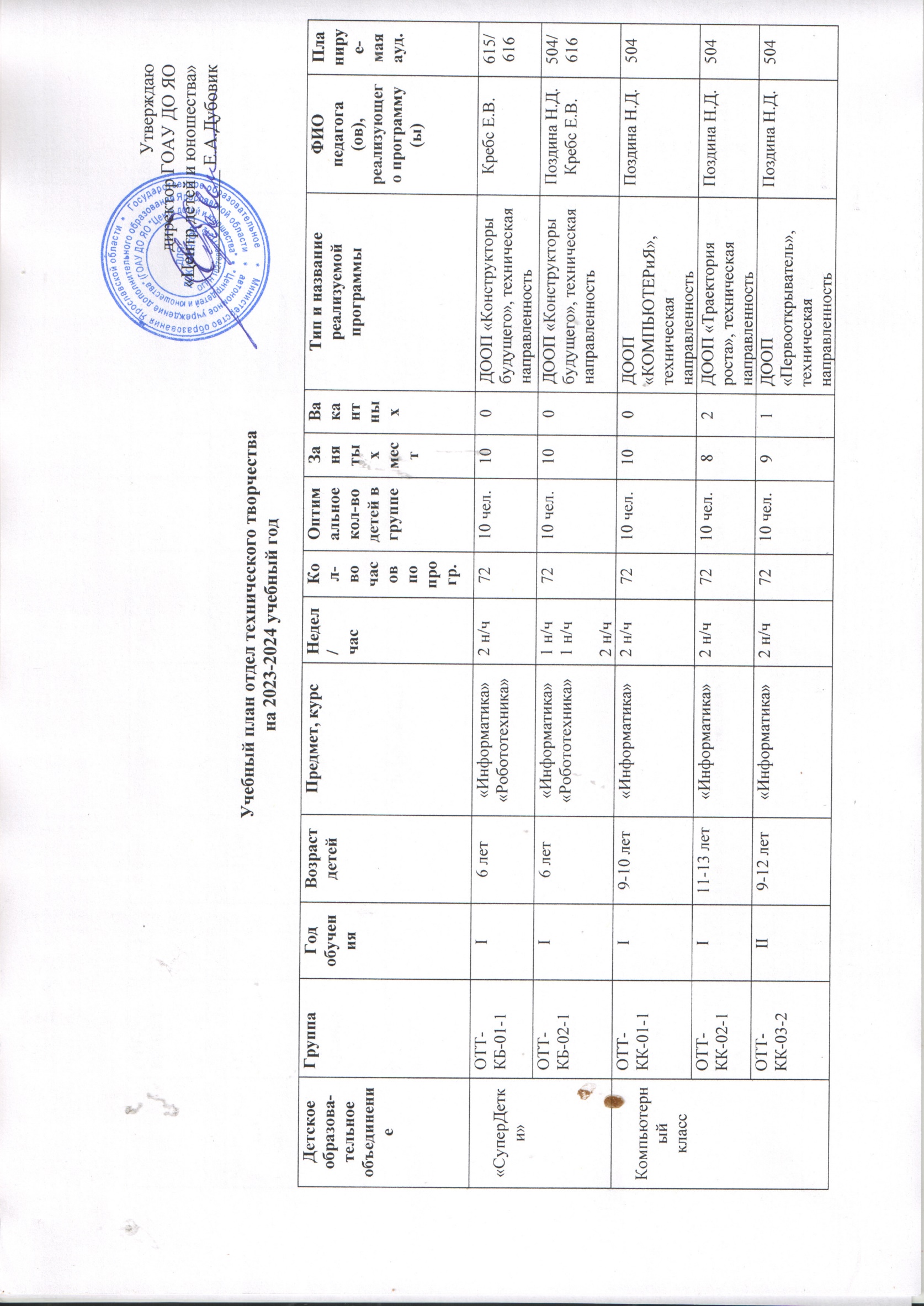 Руководитель отдела 												           И.В. Суханова ОТТ-КК-04-1I8-9 лет«Информатика»2 н/ч7210 чел.91ДООП «Компьютерный мир и безопасность», техническая направленностьПоздина Н.Д.504Компьютерный классОТТ-КК-05-2 II10-11 лет«Информатика»4 н/ч 14410 чел.73ДООП «Компьютерная азбука»,техническая направленностьКапустина И.Б.504Компьютерный классОТТ-КК-06-1I10-11 лет«Информатика»4 н/ч 14410 чел.100ДООП «Компьютерная азбука»,техническая направленностьКапустина И.Б.504Компьютерный классОТТ-КК-07-2II10-11 лет«Информатика»4 н/ч 14410 чел.82ДООП «Компьютерная азбука»,техническая направленностьКапустина И.Б.504Компьютерный классОТТ-КК-08-1I10-11 лет«Информатика»4 н/ч 14410 чел.91ДООП «Компьютерные технологии»,техническая направленностьКапустина И.Б.504Компьютерный классОТТ-КК-09-1I13-15 лет«Информатика»4 н/ч 14410 чел.73ДООП «Компьютерные технологии»,техническая направленностьКапустина И.Б.504Компьютерный классОТТ-КК-10-1I12-13 лет«Информатика»4 н/ч14410 чел.91ДООП «Компьютерные технологии»,техническая направленностьКапустина И.Б.504Компьютерный классОТТ-КК-11-1I12-13 лет«Информатика»2 н/ч7210 чел.100ДООП «Основы программирования на Python»,техническая направленностьКапустина И.Б.504Компьютерный классОТТ-КК-12-1 I10-13 лет«Информатика»1 н/ч3610 чел.100ДООП «Компьютерные технологии-2»,техническая направленностьКапустина И.Б.504Компьютерный классОТТ-КК-13-1 I10-13 лет«Информатика»1 н/ч3610 чел.100ДООП «Компьютерные технологии-2»,техническая направленностьКапустина И.Б.504ПрограммированиеОТТ-СП-01-1I12-15 лет«Программирование»4 н/ч14410 чел.91ДООП по программированию «Строчка за строчкой», техническая направленностьНовоселова Н.Н.604ПрограммированиеОТТ-СП-02-3III13-16 лет«Программирование»4 н/ч14410 чел.91ДООП по программированию, техническая направленностьНовоселова Н.Н.604Английский язык ОТТ-АЯ-01-1I11-17 лет«Английский язык»2 н/ч 7212 чел.132ДООП по английскому языку «Продолжаем разговор» («Keep Talking»), социально-гуманитарная направленностьНовоселова Н.Н.604Конструирование и робототехникаОТТ-КР-01-1I8-10 лет«Робототехника»2 н/ч 7212 чел.120ДООП «РобоТех», техническая направленностьКрюков А.А.616Конструирование и робототехникаОТТ-КР-02-1I8-10 лет «Робототехника»2 н/ч 7212 чел.120ДООП «РобоТех», техническая направленностьКрюков А.А.616Легоконструирование ОТТ-ЛК-01-1I7-8 лет«Легоконструирование»2 н/ч 7212 чел.120ДООП «Лего-конструирование», техническая направленностьСуханова И.В.615Легоконструирование ОТТ-ЛК-02-1I7-8 лет«Легоконструирование»2 н/ч 7212 чел.120ДООП «Лего-конструирование», техническая направленностьИванова И.П.615Легоконструирование ОТТ-ЛК-03-1I7-8 лет«Легоконструирование»2 н/ч 7212 чел.120ДООП «Лего-конструирование», техническая направленностьКрюков А.А.615Легоконструирование ОТТ-ЛК-04-1I7-9 лет«Легоконструирование»1 н/ч 3612 чел.102ДООП «Лего-конструирование», техническая направленностьИванова И.П.615Легоконструирование ОТТ-ЛК-05-1I7-9 лет«Легоконструирование»1 н/ч 3612 чел.102ДООП «Лего-конструирование», техническая направленностьИванова И.П.615Легоконструирование ОТТ-ЛК-06-1I7-9 лет«Легоконструирование»1 н/ч 3612 чел.84ДООП «Лего-конструирование», техническая направленностьКрюков А.А.615Легоконструирование ОТТ-ЛК-07-1I7-9 лет«Легоконструирование»1 н/ч 3612 чел.84ДООП «Лего-конструирование», техническая направленностьКрюков А.А.615Легоконструирование ОТТ-ЛП-01-1I6 лет«Легоконструирование»«Профессии»2 н/ч 7212 чел.120ДООП «ЛегоПрофи», техническая направленностьСуханова И.В.604Легоконструирование ОТТ-ЛП-02-1I6 лет«Легоконструирование» «Профессии»2 н/ч 7212 чел.120ДООП «ЛегоПрофи», техническая направленностьИванова И.П.615Студия кино и телевиденияОТТ-СКиТ-01-1I9-16 лет«Развитие творческих способностей»«Видеотворчество»4 н/ч14412 чел.120ДООП студии кино и телевидения«Видеографы»,техническая направленностьСвободин О.В.506Студия кино и телевиденияОТТ-СКиТ-02-1I9-16 лет«Развитие творческих способностей»«Видеотворчество»4 н/ч14412 чел.120ДООП студии кино и телевидения«Видеографы»,техническая направленностьСвободин О.В.506«Перекрёсток»ОТТ-П-01-1I7-9 лет«Правила дорожного движения»1 н/ч3615 чел.105ДООП «Дорожная азбука», социально-гуманитарная направленностьКузьмина А.А.605«Перекрёсток»ОТТ-П-02-1I7-9 лет«Правила дорожного движения»1 н/ч3615 чел.105ДООП «Дорожная азбука», социально-гуманитарная направленностьКузьмина А.А.605«Перекрёсток»ОТТ-П-03-1I7-9 лет«Правила дорожного движения»1 н/ч3615 чел.87ДООП «Дорожная азбука», социально-гуманитарная направленностьКузьмина А.А.605«Перекрёсток»ОТТ-П-04-1I7-9 лет«Правила дорожного движения»1 н/ч3615 чел.87ДООП «Дорожная азбука», социально-гуманитарная направленностьКузьмина А.А.605Фотостудия «Снимай»ОТТ-ФС-01-1I12-18 лет«Фототворчество»4 н/ч14415 чел.123ДООП «Мир в объективе», техническая направленностьМешкова Е.В.506Фотостудия «Снимай»ОТТ-ФС-02-1 I14-18 лет«Фототворчество»3 н/ч10812 чел.120ДООП «ПРОфото», техническая направленностьМешкова Е.В506«Мир профессий»ОТТ-МП-01-1 I10-13 лет«Мир профессий»1 н/ч3615 чел.105ДООП «Мир профессий», социально-гуманитарная направленностьМешкова Е.В.506«Мир профессий»ОТТ-МП-02-1 I10-13 лет«Мир профессий»1 н/ч3615 чел.105ДООП «Мир профессий», социально-гуманитарная направленностьМешкова Е.В.506«МотоПрофи»ОТТ-МД-01-1I13-16 лет«Мотодело»3 н/ч3 н/ч6 н/ч21612 чел.102ДООП «Мотодрайв», техническая направленность Крюков А.В. Крюков А.А.616«МотоПрофи»ОТТ-МД-02-2II13-16 лет«Мотодело»3 н/ч3 н/ч6 н/ч21612 чел.93ДООП «Мотодрайв», техническая направленность Крюков А.В. Крюков А.А.616Объединение интеллектуальных игр «Big Brain»ОТТ-ИРД-01-1I5-7 лет«Интеллектуальные игры»2 н/ч2 н/ч4 н/ч14410 чел.91ДООП «Интеллектуальный клуб. «Игры РОСТА», социально-гуманитарная направленностьНикулина А.Д.Скудина И.Г.605Объединение интеллектуальных игр «Big Brain»ОТТ-ИРШ-02-1I5-7 лет«Интеллектуальные игры»2 н/ч2 н/ч4 н/ч14410 чел.100ДООП «Интеллектуальный клуб. «Игры РОСТА», социально-гуманитарная направленностьНикулина А.Д.Скудина И.Г.605Объединение интеллектуальных игр «Big Brain»ОТТ-ИР-01-1 I11-16 лет«Интеллектуальные игры»3 н/ч3 н/ч6 н/ч21615 чел.150ДООП «Интеллектуальный клуб. Игры Разумов», социально-гуманитарная направленностьНикулина А.Д.Скудина И.Г.605Объединение интеллектуальных игр «Big Brain»ОТТ-ЗН-01-1 I11-17 лет«Интеллектуальные игры»2 н/ч2 н/ч4 н/ч14412 чел.120ДООП «Интеллектуальный клуб. Знатоки», социально-гуманитарная направленностьНикулина А.Д.Скудина И.Г.605Объединение интеллектуальных игр «Big Brain»ОТТ-ЗУМ-01-2II6-12 лет«Интеллектуальные игры»2 н/ч2 н/ч4 н/ч14415 чел.150ДООП «Интеллектуальный клуб. «Знаю! Умею! Могу!», социально-гуманитарная направленностьНикулина А.Д.Скудина И.Г.605Объединение интеллектуальных игр «Big Brain»ОТТ-ЗУМ-02-2II6-12 лет«Интеллектуальные игры»2 н/ч2 н/ч4 н/ч14415 чел.150ДООП «Интеллектуальный клуб. «Знаю! Умею! Могу!», социально-гуманитарная направленностьНикулина А.Д.Скудина И.Г.605«Лаборатория безопасности» ОТТ-ЛБ-01-1I5-8 лет«Правила дорожного движения»1 н/ч1815 чел.180ДООП «Лаборатория безопасности. ПДД», техническая направленностьИванова И.П.615«Лаборатория безопасности» ОТТ-ЛБ-02-1I5-8 лет«Правила дорожного движения»1 н/ч1815 чел.180ДООП «Лаборатория безопасности. ПДД», техническая направленностьИванова И.П.615«Лаборатория безопасности» ОТТ-ЛБ-03-1I5-8 лет«Правила дорожного движения»1 н/ч1815 чел.180ДООП «Лаборатория безопасности. ПДД», техническая направленностьИванова И.П.615«Лаборатория безопасности» ОТТ-ЛБ-04-1I5-8 лет«Правила дорожного движения»1 н/ч1815 чел.180ДООП «Лаборатория безопасности. ПДД», техническая направленностьИванова И.П.615«Лаборатория безопасности» ОТТ-ЛБ-05-1I5-8 лет«Правила дорожного движения»1 н/ч1815 чел.180ДООП «Лаборатория безопасности. ПДД», техническая направленностьКрюков А.А.616«Лаборатория безопасности» ОТТ-ЛБ-06-1I5-8 лет«Правила дорожного движения»1 н/ч1815 чел.180ДООП «Лаборатория безопасности. ПДД», техническая направленностьКрюков А.А.616«Лаборатория безопасности» ОТТ-ЛБ-07-1I5-8 лет«Правила дорожного движения»1 н/ч1815 чел.180ДООП «Лаборатория безопасности. ПДД», техническая направленностьКрюков А.А.616«Лаборатория безопасности» ОТТ-ЛБ-08-1I5-8 лет«Правила дорожного движения»1 н/ч1815 чел.180ДООП «Лаборатория безопасности. ПДД», техническая направленностьКрюков А.А.616«Лаборатория безопасности» ОТТ-ЛБ-09-1I5-8 лет«Правила дорожного движения»1 н/ч1815 чел.180ДООП «Лаборатория безопасности. ПДД», техническая направленностьКузьмина А.А.615«Лаборатория безопасности» ОТТ-ЛБ-10-1I5-8 лет«Правила дорожного движения»1 н/ч1815 чел.180ДООП «Лаборатория безопасности. ПДД», техническая направленностьКузьмина А.А.615«Лаборатория безопасности» ОТТ-ЛБ-11-1I5-8 лет«Правила дорожного движения»1 н/ч1815 чел.180ДООП «Лаборатория безопасности. ПДД», техническая направленностьКузьмина А.А.615«Лаборатория безопасности» ОТТ-ЛБ-12-1I5-8 лет«Правила дорожного движения»1 н/ч1815 чел.180ДООП «Лаборатория безопасности. ПДД», техническая направленностьКузьмина А.А.615«Лаборатория безопасности» ОТТ-ЛБ-13-1I5-8 лет«Правила дорожного движения»1 н/ч1815 чел.180ДООП «Лаборатория безопасности. ПДД», техническая направленностьКузьмина А.А.615«Лаборатория безопасности» ОТТ-ЛБ-14-1I5-8 лет«Правила дорожного движения»1 н/ч1815 чел.180ДООП «Лаборатория безопасности. ПДД», техническая направленностьКузьмина А.А.615«Лаборатория безопасности» ОТТ-ЛБ-15-1I5-8 лет«Правила дорожного движения»1 н/ч1815 чел.180ДООП «Лаборатория безопасности. ПДД», техническая направленностьНикулина А.Д.214, 607«Лаборатория безопасности» ОТТ-ЛБ-16-1I5-8 лет«Правила дорожного движения»1 н/ч1815 чел.180ДООП «Лаборатория безопасности. ПДД», техническая направленностьНикулина А.Д.214, 607«Лаборатория безопасности» ОТТ-ЛБ-17-1I5-8 лет«Правила дорожного движения»1 н/ч1815 чел.180ДООП «Лаборатория безопасности. ПДД», техническая направленностьНикулина А.Д.214, 607